RIPARTE IL PROGETTO ''OPEN WINDOWS''  CON IL COLLEGIO ''UCCELLIS'' DI UDINE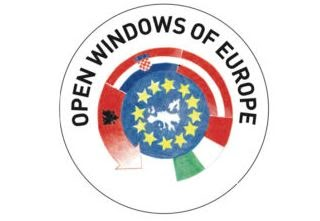 Con grande piacere annunciamo la ripresa del progetto “Open Windows of Europe” che la SMSI Fiume realizza con l'Educandato Statale "Collegio Uccellis" di Udine da tre anni a questa parte. Si tratta di un progetto di mobilita' studentesca con l’intento di promuovere la positiva e costruttiva integrazione dei sistemi scolastici dell’area Alpe-Adria. L’iniziativa  fornisce a studenti e studentesse delle scuole secondarie superiori friulane, di età compresa tra i 16 e i 18 anni, l’opportunità di frequentare la scuola in un Paese dell’Area Alpe-Adria. A causa delle restrizioni legate alla pandemia del Covid-19 tutte le attività verranno effettuate ovviamente a distanza. L'iniziativa vede il coinvolgimento di un'intera classe del nostro istituto, ovvero la IIIM, che collaborera' tramite diverse piattaforme con i coetanei di Udine ma anche della Scuola media di Valona(Albania), dato che il progetto vede coinvolti tre paesi, Italia, Croazia e Albania.Il primo incontro a distanza si e' svolto mercoledì 10 marzo, e vi hanno partecipato in rappresentanza della scuola il Preside Michele Scalembra, la tutor Sanja Filipović ed i ragazzi della IIIM. Nei prossimi laboratori interattivi i ragazzi presenteranno i rispettivi paesi(i nostri si soffermeranno anche sulla minoranza italiana in Croazia) e si confronteranno realizzando degli elaborati su temi legati allo sviluppo sostenibile, soprattutto in relazione all'Agenda dell'Unione Europea 2020/2030. L’evento e’ patrocinato dalla Regione Friuli Venezia Giulia.